 Községi Önkormányzat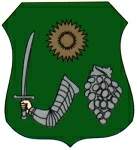                                  p o l g á r m e s t e r é t ő l   4241 Bocskaikert, Poroszlay u. 20.        : 583-453;  fax: 583-451   e-mail: polgarmester@bocskaikert.hu__________________________________________________________________________________________MEGHÍVÓBocskaikert Községi Önkormányzat Képviselő-testületének 2019. január 17-én, csütörtökön 1215 órai kezdettel Polgármesteri Hivatal tanácstermében tartandó rendkívüli üléséreNapirendi pontok:Előterjesztés a Polgármesteri Hivatal kiegyenlítő bérrendezési alapból nyújtható támogatás pályázat beadására (szóbeli előterjesztés)Előadó: Szőllős Sándor polgármesterBocskaikert, 2019. január 16.								Szőllős Sándor								  polgármester